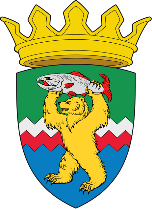 РОССИЙСКАЯ ФЕДЕРАЦИЯКАМЧАТСКИЙ КРАЙЕЛИЗОВСКИЙ МУНИЦИПАЛЬНЫЙ РАЙОНДУМА ЕЛИЗОВСКОГО МУНИЦИПАЛЬНОГО РАЙОНАРЕШЕНИЕ1 ноября 2022 № 1762	г. Елизово125 сессияРассмотрев предложение Администрации Елизовского муниципального района о согласовании безвозмездной передачи муниципального имущества Елизовского муниципального района в государственную собственность Камчатского края, руководствуясь Гражданским кодексом Российской Федерации, пп. 4 п. 1 ст. 14, п. 1.2 ст. 17 Федерального закона от 06.10.2003 № 131-ФЗ «Об общих принципах организации местного самоуправления в Российской Федерации», п. 6.1 ст. 26.3 Федерального закона от 06.10.1999 № 184-ФЗ «Об общих принципах организации законодательных (представительных) и исполнительных органов государственной власти субъектов Российской Федерации», Законом Камчатского края от 30.07.2015 № 660 «О перераспределении отдельных полномочий в сфере водоснабжения и водоотведения между органами местного самоуправления муниципальных образований в Камчатском крае и органами государственной власти Камчатского края», Уставом Елизовского муниципального района, Положением о порядке управления и распоряжения муниципальным имуществом в Елизовском муниципальном районе,Дума Елизовского муниципального районаРЕШИЛА:Передать безвозмездно в собственность Камчатского края муниципальное имущество Елизовского муниципального района согласно приложению к настоящему решению.   Председатель Думы Елизовскогомуниципального района					                         А.Ю. ЛипатовПриложение к Решению Думы Елизовского муниципального районаот 01 ноября 2022 г. № 1762Перечень объектов, находящихся в собственности Елизовского муниципального района, передаваемых безвозмездно в собственность Камчатского краяО безвозмездной передаче муниципального имущества Елизовского муниципального района в собственность Камчатского края№ п/пНаименованиеМестонахождениеИндивидуализирующие характеристики1Сеть водоснабженияРоссийская Федерация, Камчатский край, р-н Елизовский, г. Елизово, ул. ПоповаПротяженность 604 м, кадастровый номер 41:05:0101004:15092Сеть водоснабженияКамчатский край, Елизовский район, г. Елизово, ул. Большаковой, д. 2-47 до дома по ул. Песчаная, 14Протяженность 865 м, кадастровый номер 41:05:0101003:42063Сеть водоснабженияРоссийская Федерация, Камчатский край, Елизовский район, г. Елизово, мкр. Пограничный, от ВК-1 до границы земельного участкаПротяженность 156 м, кадастровый номер 41:05:0101003:42044Сеть водоснабженияРоссийская Федерация, Камчатский край, Елизовский район, г. Елизово, от ВК в районе ул. Завойко д. 100 до ВК в районе ул. Загородной д. 95Протяженность 643 м, кадастровый номер 41:05:0101003:42075Сеть водоснабженияРоссийская Федерация, Камчатский край, Елизовский район, г. Елизово, от ВК в районе ул. В.Кручины до ВК ул. в районе пер. МорозныйПротяженность 435 м, кадастровый номер 41:05:0101001:122406Сеть водоснабженияРоссийская Федерация, Камчатский край, Елизовский район, г. Елизово, ул. АнгарскаяПротяженность 136 м, кадастровый номер 41:05:0101007:25657Сеть водоснабженияРоссийская Федерация, Камчатский край, Елизовский район, г. Елизово, от ВК в районе ул. Маяковского до ул. Маяковского д. 9Протяженность 244 м, кадастровый номер 41:05:0101004:15088Сеть водоснабженияРоссийская Федерация, Камчатский край, Елизовский район, г. Елизово, от ВК в районе ул. Завойко д. 126 до ул. Завойко д. 111Протяженность 350 м, кадастровый номер 41:05:0101003:41989Сеть водоснабженияРоссийская Федерация, Камчатский край, Елизовский район, г. Елизово, от ВК в районе ул. Мичурина д. 8 до ВК ул. Садовая д. 19Протяженность 250 м, кадастровый номер 41:05:0101003:420310Сеть водоснабженияРоссийская Федерация, Камчатский край, р-н Елизовский, г. Елизово, ул. КомсомольскаяПротяженность 162 м, кадастровый номер 41:05:0101008:448111Сеть водоснабженияРоссийская Федерация, Камчатский край, Елизовский район, г. Елизово, ул. Механизации, д. 2-20Протяженность 460 м, кадастровый номер 41:05:0101003:420212Сеть водоснабженияРоссийская Федерация, Камчатский край, Елизовский район, г. Елизово, ул. СадоваяПротяженность 570 м, кадастровый номер 41:05:0101008:448213Сеть водоснабженияРоссийская Федерация, Камчатский край, Елизовский район, г. Елизово, ул. ПионерскаяПротяженность 156 м, кадастровый номер 41:05:0101008:448314Сеть водоснабженияРоссийская Федерация, Камчатский край, Елизовский район, г. Елизово, от ВК в районе ул. Космонавтов д. 14 до ВК в районе ул. Космонавтов д. 20Протяженность 106 м, кадастровый номер 41:05:0101003:420515Сеть водоснабженияКамчатский край, Елизовский муниципальный район, г. Елизово, ул. Солнечная, д. 1-3Протяженность 88 м, кадастровый номер 41:05:0101008:449016Сеть водоснабженияРоссийская Федерация, Камчатский край, р-н Елизовский, г. Елизово, ул. БерезоваяПротяженность 131 м, кадастровый номер 41:05:0101008:449217Сеть водоснабженияРоссийская Федерация, Камчатский край, Елизовский муниципальный район, г. Елизово, ул. Крутая, д. 1-6Протяженность 203 м, кадастровый номер 41:05:0101008:4491 18Сеть водоснабженияРоссийская Федерация, Камчатский край, р-н Елизовский, г. Елизово, ул. АтласоваПротяженность 155 м, кадастровый номер 41:05:0101008:448519Сеть водоснабженияРоссийская Федерация, Камчатский край, Елизовский муниципальный район, г. Елизово, ул. Новая, д. 3Протяженность 201 м, кадастровый номер 41:05:0000000:206720Сеть водоснабженияРоссийская Федерация, Камчатский край, Елизовский муниципальный район, г. Елизово, ул. ЛазоПротяженность 56 м, кадастровый номер 41:05:0101002:379721Сеть водоснабженияРоссийская Федерация, Камчатский край, р-н Елизовский, г. Елизово, ул. ХуторскаяПротяженность 125 м, кадастровый номер 41:05:0101008:448822Сеть водоснабженияРоссийская Федерация, Камчатский край, р-н Елизовский, г. Елизово, ул. ЧкаловаПротяженность 91 м, кадастровый номер 41:05:0101008:4486